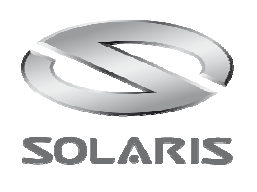 Firma Solaris Bus & Coach S.A. poszukuje dostawców specjalizujących się w produkcjispawanych elementów stalowych lub aluminiowych z blach i profili, takich jak:- mocowania silnika, skrzyni, sprężarek,- klapy zewnętrzne, osłony metalowe,- elementy zabudowy (ramy skrzynek, wsporniki, mocowania, podesty i inne),- elementy kształtowe z rur mosiężnych i miedzianych (rury: wodne, klimatyzacji, paliwowe).Wymagania Solaris Bus & Coach S.A.:- doświadczenie w spawaniu stali nierdzewnej (gat. 1.4003 i 1.4301) lub spawaniu i obróbcealuminium (3.3535 i 3.1325) oraz lutowaniu- doświadczenie w spawaniu konstrukcji przestrzennej (profile o grubości 2-3 mm),- uprawnienia do spawania metodą MIG / MAG i TIG,- certyfikat ISO 9001 (norma spawalnicza ISO 3834-2 mile widziana, mile widziany certyfikat ISO14001, ISO/TS 16949 lub IRIS),- nadzór spawalniczy (Główny Spawalnik) + kontrola jakości z uprawnieniami VT1/VT2,w ograniczonym zakresie UT,- lokalizacja dostawcy - brak wymogów - dostawy loco Solaris,- dostawy Just In time - zgodnie z planem produkcji Solaris,- park maszynowy konieczny do wykonania powyższych komponentów: laser do blach/wycinarkawodna, krawędziarka, giętarki do blach i rur,- wskazane posiadanie własnej lakierni proszkowej,- własne zaplecze konstrukcyjno-technologiczne (znajomość obsługi CAD),- elastyczność i szybkość przy wprowadzaniu zmian i nowych rozwiązań konstrukcyjnych.Oferujemy:- możliwość rozszerzenia współpracy o inne detale i podzespoły,- możliwość zakupu surowca od Solaris,- pomoc przy pierwszym uruchomieniu komponentu,- możliwość zobaczenia procesu produkcji w/w elementów lub miejsca ich zastosowania,- długofalową współpracę.Kontakt:Dariusz Rapełatel. +48 61 667 24 86email: dariusz.rapela@solarisbus.comlubKrzysztof Owsianowskitel. +48 61 667 2717email: Krzysztof.owsianowski@solarisbus.comSOLARIS Bus & Coach S.A. ul. Obornicka 46, Bolechowo-Osiedle, 62-005 Owińskatel. +48 61 66 72 333, fax +48 61 66 72 310, solarisbus@solarisbus.com, www.solarisbus.plBank PKO BP I Oddział w Poznaniu, Plac Wolności 3, 60-914 Poznań, Konto PLN: 16 1020 4027 0000 1602 0401 2738Konto Euro: PL69 1020 4027 0000 1802 0401 2753, SWIFT: BPKOPLPW, Konto CHF: 74 1020 4027 0000 1602 0401 2761NIP: 524-00-15-630, VAT EU: PL5240015630Sąd Rejonowy Poznań Nowe Miasto i Wilda w Poznaniu, VIII Wydział Gospodarczy Krajowego Rejestru Sądowego, Nr KRS 0000236619Kapitał zakładowy: 48.661.557 PLN, kapitał wpłacony: 48.661.557 PLN